بسمه تعالی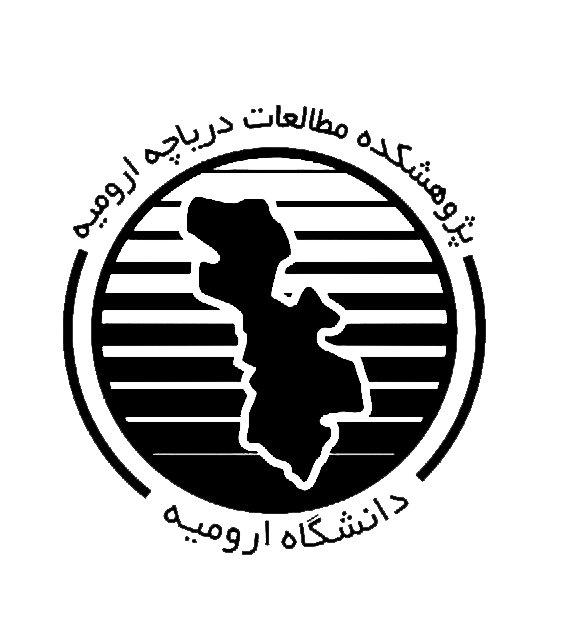 فرم ثبت نام کارگاه های تخصصی پژوهشکده مطالعات دریاچه ارومیهاطلاعات متقاضیکارگاه مورد درخواست: